Publicado en Madrid  el 26/01/2021 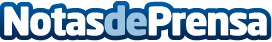 Colegio Ingenio da las claves para fomentar el pensamiento crítico en niños En un mundo informatizado, obtener cualquier tipo de información está al alcance de la mano y la de los niños. Pero no toda la información es correcta o veraz, por lo que es importante tener un pensamiento crítico para ser capaces de discernir qué información es buena o no, qué fuentes son fiables, tener una opinión al respecto y tomar decisiones. Colegio Ingenio, un nuevo proyecto educativo en grupos reducidos y entorno natural, da las claves para fomentar el pensamiento crítico en menoresDatos de contacto:Colegio Ingenio 918763496Nota de prensa publicada en: https://www.notasdeprensa.es/colegio-ingenio-da-las-claves-para-fomentar-el Categorias: Nacional Educación Madrid Ocio para niños http://www.notasdeprensa.es